Datum: 10. 2. 2020Javno naročilo št.: 4300-2/2020-1RAZPISNA DOKUMENTACIJA ZA ODDAJO JAVNEGA NAROČILAza izbiro izvajalca storitev"Storitve odnosi z javnostmi in komunikacija"po postopku naročila male vrednostiOSNOVNI PODATKI O NAROČNIKU Javni sklad RS za kulturne dejavnosti,Štefanova 5,1000 LjubljanaMatična številka: 1233661000Davčna številka: SI 62905902ki ga zastopa direktor mag. Marko Repniktelefon: 01 2410500elektronski naslov: info@jskd.sispletna stran: www.jskd.siOSNOVNI PODATKI O JAVNEM NAROČILU POVABILO K ODDAJI PONUDBEJavni sklad RS  za kulturne dejavnosti (v nadaljevanju naročnik) vabi vse zainteresirane gospodarske subjekte, da na podlagi povabila k oddaji ponudbe za izvajanje storitve, imenovanega "Storitve odnosi z javnostmi in komunikacija ", ki se vodi po pravilih naročila male vrednosti, oddajo ponudbo v skladu s to razpisno dokumentacijo. Ponudbo lahko predloži vsak, ki ima interes pridobiti predmetno javno naročilo. Ponudnik mora izpolnjevati in upoštevati vse določbe, ki jih glede na predmet javnega naročila predpisujeta veljavna zakonodaja in ta razpisna dokumentacija. Ponudba mora biti sestavljena v skladu s to razpisno dokumentacijo in njenimi navodili.Ponudba mora biti oddana na način in v rokih, opredeljenih v tej razpisni dokumentaciji.                                                                               mag. Marko Repnik, direktor PONUDBENA DOKUMENTACIJAPonudbeno dokumentacijo sestavljajo naslednji dokumenti:Ponudnik v ponudbi priloži le dokumente, ki so navedeni v zgornji razpredelnici. Po pregledu ponudb lahko naročnik pozove najugodnejšega ponudnika k predložitvi dokazil, na podlagi katerih se dokazuje obstoj pogojev za sodelovanje in neobstoj razlogov za izključitev. Na poziv naročnika bo moral izbrani ponudnik v postopku javnega naročanja ali pri izvajanju javnega naročila, v roku osmih dni od prejema poziva naročnika, posredovati podatke o:svojih ustanoviteljih, družbenikih, vključno s tihimi družbeniki, delničarjih, komanditistih ali drugih lastnikih in podatke o lastniških deležih navedenih oseb,gospodarskih subjektih, za katere se glede na določbe zakona, ki ureja gospodarske družbe, šteje, da so z njim povezane družbe.Ponudnik, ki odda ponudbo, pod kazensko in materialno odgovornostjo jamči, da so vsi podatki in dokumenti, podani v ponudbi, resnični, in da priložena dokumentacija ustreza originalu. V nasprotnem primeru ponudnik naročniku odgovarja za vso škodo, ki mu je nastala.NAVODILA ZA IZDELAVO PONUDBE Ponudnik je dolžan pred oddajo ponudbe proučiti celotno razpisno dokumentacijo. Ponudnik ne more uveljavljati naknadnih podražitev iz naslova nepopolne ali neustrezne razpisne dokumentacije za tiste dele izvedbe javnega naročila, ki v razpisni dokumentaciji niso bili ustrezno opredeljeni, pa bi jih ponudnik glede na predmet javnega naročila in na celotno dokumentacijo lahko predvidel.  Pravni viriJavno naročilo se izvaja na podlagi veljavnega zakona in podzakonskih aktov, ki urejajo postopek javnega naročanja, na podlagi veljavne zakonodaje, ki ureja področje javnih financ in predmeta javnega naročila.Izpolnjevanje obrazcev Naročnik prepoveduje spreminjanje in prilagajanje obrazcev razpisne dokumentacije in specifikacije naročila. Ponudnik lahko predloži lastno oziroma drugo dokumentacijo zgolj v primeru, kadar razpisna dokumentacija to izrecno določa. V primeru oddaje spremenjenih obrazcev ali napačnih obrazcev, bo ponudba ponudnika označena kot nedopustna.Celotna dokumentacija za ponudbo mora biti natipkana ali napisana s čitljivo pisavo. Vse dokumente mora podpisati s strani ponudnika pooblaščena oseba. Kjer se zahteva, je potrebno dokumente tudi žigosati. V primeru, da ponudnik ne posluje z žigom, naj le-to navede na mestu, namenjenemu za žig in se podpiše. Jezik ponudbe Ponudba se odda v slovenskem jeziku. Izjemoma lahko ponudnik del dokumentacije odda v angleškem jeziku, in sicer za del, ki se nanaša na tehnični opis oziroma katalog blaga, ki je predmet javnega naročila.Naročnik si pridržuje pravico, da od ponudnika zahteva, da mu v določenem roku del ponudbe, ki ni predložen v slovenskem jeziku, na lastne stroške uradno prevede v slovenski jezik, kadar ob pregledovanju in ocenjevanju ponudb meni, da je to potrebno. Za presojo spornih vprašanj se vedno uporablja ponudba oziroma uradni prevod v slovenskem jeziku.Vsebina ponudbe Veljavnost ponudbePonudba mora biti veljavna do 31. 3. 2020. Ponudnik je dolžan na zahtevo naročnika veljavnost ponudbe podaljšati.Ponudbena cenaCene v ponudbi morajo biti izražene v EUR brez DDV (na dve decimalni mesti natančno) in morajo vključevati vse stroške ponudnika kot izvajalca, ki so potrebni za izvedbo naročila. Naročnik naknadno ne bo priznaval nobenih stroškov, ki niso zajeti v ponudbeno ceno.Izbrani ponudnik se z oddajo ponudbe zaveže, da je v ponudbeno ceno vključil vse stroške, ki so potrebni za to, da bo cilj javnega naročila dosežen. Druga dokumentacija Starost posameznih dokumentov ne sme presegati roka, kot ga določajo posamezne določbe te razpisne dokumentacije. V tistih primerih, kjer starost dokumentov ni določena, morajo le-ti izkazovati pravno relevantno stanje ponudnika na dan, določen za prejem ponudb oziroma za obdobje, določeno v tej razpisni dokumentaciji.Resničnost podatkovPonudnik jamči za resničnost vseh podatkov, navedenih v ponudbi, kar zagotavlja z oddajo obrazca ESPD.Na zahtevo naročnika bo ponudnik v postavljenem roku naročniku izročil ustrezna potrdila, ki se nanašajo na vsebino podatkov iz izbrane ponudbe oziroma druge navedbe iz ponudbe.Kadarkoli se bo pri naročniku pojavil utemeljen sum, da je ponudnik, ne glede na razvrstitev njegove ponudbe, predložil neresnične izjave ali dokazila, bo naročnik Državni revizijski komisiji podal predlog za uvedbo postopka o prekršku.Zavarovanje za resnost ponudbe Naročnik ne zahteva zavarovanja za resnost ponudbe.ODDAJA PONUDBE Ponudniki morajo ponudbe predložiti v informacijski sistem e-JN na spletnem naslovu https://ejn.gov.si/eJN2, v skladu s točko 3 dokumenta Navodila za uporabo informacijskega sistema za uporabo funkcionalnosti elektronske oddaje ponudb e-JN: PONUDNIKI (v nadaljevanju: Navodila za uporabo e-JN), ki je del te razpisne dokumentacije in objavljen na spletnem naslovu https://ejn.gov.si/eJN2.Ponudnik se mora pred oddajo ponudbe registrirati na spletnem naslovu https://ejn.gov.si/eJN2, v skladu z Navodili za uporabo e-JN. Če je ponudnik že registriran v informacijski sistem e-JN, se v aplikacijo prijavi na istem naslovu.Uporabnik ponudnika, ki je v informacijskem sistemu e-JN pooblaščen za oddajanje ponudb, ponudbo odda s klikom na gumb »Oddaj«. Informacijski sistem e-JN ob oddaji ponudb zabeleži identiteto uporabnika in čas oddaje ponudbe. Uporabnik z dejanjem oddaje ponudbe izkaže in izjavi voljo v imenu ponudnika oddati zavezujočo ponudbo (18. člen Obligacijskega zakonika). Z oddajo ponudbe je le-ta zavezujoča za čas, naveden v ponudbi, razen če jo uporabnik ponudnika umakne ali spremeni pred potekom roka za oddajo ponudb.Ponudba se šteje za pravočasno oddano, če jo naročnik prejme preko sistema e-JN https://ejn.gov.si/eJN2 najkasneje do dneva in ure, navedene v uvodu razpisne dokumentacije. Za oddano ponudbo se šteje ponudba, ki je v informacijskem sistemu e-JN označena s statusom »ODDANO«.Ponudnik lahko do roka za oddajo ponudb svojo ponudbo umakne ali spremeni. Če ponudnik v informacijskem sistemu e-JN svojo ponudbo umakne, se šteje, da ponudba ni bila oddana in je naročnik v sistemu e-JN tudi ne bo videl. Če ponudnik svojo ponudbo v informacijskem sistemu e-JN spremeni, je naročniku v tem sistemu odprta zadnja oddana ponudba. Po preteku roka za predložitev ponudb ponudbe ne bo več mogoče oddati.JAVNO ODPIRANJE PONUDBOdpiranje ponudb bo potekalo avtomatično v informacijskem sistemu e-JN na dan in ob uri, navedeni v uvodu razpisne dokumentacije, na spletnem naslovu https://ejn.gov.si/eJN2. Odpiranje poteka tako, da informacijski sistem e-JN samodejno ob uri, ki je določena za javno odpiranje ponudb, prikaže podatke o ponudniku ter omogoči dostop do PDF dokumenta, ki ga ponudnik naloži v sistem e-JN pod razdelek »Predračun«. DOPOLNITEV PONUDBENaročnik na podlagi pregleda ponudb pozove ponudnika k dopolnitvi ali pojasnilu njegove ponudbe kadar je to potrebno in so izpolnjeni pogoji iz petega odstavka 89. člena ZJN-3. Razen kadar gre za popravek ali dopolnitev očitne napake, če zaradi tega popravka ali dopolnitve ni dejansko predlagana nova ponudba, ponudnik ne sme dopolnjevati ali popravljati:svoje cene brez DDV na enoto, vrednosti postavke brez DDV, skupne vrednosti ponudbe brez DDV, razen kadar se skupna vrednost spremeni v skladu s sedmim odstavkom tega člena in ponudbe v okviru meril,tistega dela ponudbe, ki se veže na tehnične specifikacije predmeta javnega naročila,tistih elementov ponudbe, ki vplivajo ali bi lahko vplivali na drugačno razvrstitev njegove ponudbe glede na preostale ponudbe, ki jih je naročnik prejel v postopku javnega naročanja.Na glede na prejšnji odstavek sme izključno naročnik ob pisnem soglasju ponudnika popraviti računske napake, ki jih odkrije pri pregledu in ocenjevanju ponudb. Pri tem se količina in cena na enoto brez DDV ne smeta spreminjati. Če se pri pregledu in ocenjevanju ponudb ugotovi, da je prišlo do računske napake zaradi nepravilne vnaprej določene matematične operacije s strani naročnika, lahko naročnik ob pisnem soglasju ponudnika popravi računsko napako tako, da ob upoštevanju cen na enoto brez DDV in količin, ki jih ponudi ponudnik, izračuna vrednost ponudbe z upoštevanjem pravilne matematične operacije. Ne glede na prejšnji odstavek lahko naročnik ob pisnem soglasju ponudnika napačno zapisano stopnjo DDV popravi v pravilno.Ponudnik je dolžan v roku, ki ga določi naročnik, svojo ponudbo dopolniti ali pojasniti. V kolikor ponudnik svoje ponudbe ne dopolni oziroma ne pojasni oziroma tega ne stori v za to vnaprej določenem roku, se ponudba ponudnika kot nedopustna zavrne. Poziv za dopolnitev oziroma pojasnilo se pošlje na elektronski naslov, ki ga ponudnik navede v predračunu. Dopolnitev in pojasnilo se pošljeta na elektronski naslov, s katerega je ponudnik prejel poziv. Dokumentacije za dopolnitev ali pojasnilo ni potrebno pošiljati še v fizični obliki. ODLOČITEV NAROČNIKA Vrste odločitev naročnika Ustavitev postopkaNaročnik lahko do roka za oddajo ponudb kadar koli ustavi postopek oddaje javnega naročila. Neoddaja javnega naročilaNaročnik se lahko, ne glede na to, ali je takšno izključitev predvidel v dokumentaciji v zvezi z oddajo javnega naročila v skladu s šestim odstavkom 75. člena ZJN-3, odloči, da ne odda javnega naročila ponudniku, ki predloži ekonomsko najugodnejšo ponudbo, če kadarkoli do izdaje odločitve o javnem naročilu ugotovi, da je ta ponudnik kršil obveznosti okoljskega, delovnega ali socialnega prava, če od datuma ugotovljene kršitve ni preteklo tri leta.Odločitev o oddaji javnega naročilaNaročnik odda javno naročilo na podlagi meril po tem, ko preveri, da so izpolnjeni naslednji pogoji:a) ponudba je skladna z zahtevami in pogoji, določenimi v obvestilu o javnem naročilu ter v dokumentaciji v zvezi z oddajo javnega naročila, inb) ponudbo je oddal ponudnik, pri katerem ne obstajajo razlogi za izključitev in izpolnjuje pogoje za sodelovanje. Naročnik v roku pet dni po končanem preverjanju in ocenjevanju obvesti ponudnika o sprejeti odločitvi v zvezi z oddajo javnega naročila. Takšno odločitev naročnik sprejme najpozneje v roku 90 dni od roka za oddajo ponudb. Merilo za odločitev naročnika o oddaji javnega naročila Naročilo se odda ponudniku, ki ob izpolnjevanju ostalih pogoje ponudi najnižjo ceno. Merilo je skupna vrednost naročila brez DDV. Ponudba mora biti navedena na dve decimalni mesti natančno. Objava odločitve o oddaji javnega naročila Odločitev naročnika o oddaji javnega naročila se objavi na Portalu javnih naročil in šteje z dnem objave za vročeno. Rok za vložitev zahtevka za revizijo je pet delovnih dni od dneva vročitve oddaje javnega naročila. POGODBA O IZVEDBI JAVNEGA NAROČILA Sklenitev pogodbe o izvedbi storitev Naročnik sklene pogodbo z izbranim ponudnikom, ki je v postopku ponudil najnižjo ceno, ob izpolnjevanju ostalih pogojev naročila. Vzorec pogodbe je sestavni del te razpisne dokumentacije. Ponudnik je dolžan podpisati pogodbo v roku osmih (8) dni po prejemu pogodbe s strani naročnika, v nasprotnem primeru se šteje, da odstopa od sklenitve pogodbe za izvedbi javnega naročila.Pogodba je veljavno sklenjena z dnem podpisa obeh strank. Obvezna priloga in sestavni del pogodbe o izvedbi javnega naročila je izjava na podlagi Zakona o integriteti in preprečevanju korupcije (Uradni list RS, št. 69/11 – UPB), ki jo naročnik priloži ob podpisu pogodbe o izvedbi javnega naročila.Pogoj za veljavnost pogodbePogoj za veljavnost pogodbe o izvedbi javnega naročila je izpolnjevanje pogojev javnega naročila v celoti. Vrednost javnega naročilaVrednost javnega naročila je enaka ponudbeni vrednosti ponudnika iz Ponudbe - Predračuna. Naročnik ne prizna nobenih povišanj vrednosti iz ponudbe.Obveznosti izvajalcaIzvajalec se obvezuje izvajati storitve v obsegu, kakovosti in v časovnih obdobjih, določenih s strani naročnika, za dodatne storitve izven specifikacije po pogodbi pa se naročnik in izvajalec dogovarjata po potrebi. Izvajalec je dolžan svoje obveznosti izpolnjevati vestno in pošteno in s skrbnostjo dobrega gospodarja.Plačilo izvajalcu Izvajalec naročniku izstavi e-račun do petega dne v mesecu za storitve, opravljene v preteklem mesecu. Rok plačila je 30 dni od dneva pravilno izstavljenega e-računa. Objava pogodbe o izvedbi javnega naročilaPogodbo o izvedbi javnega naročila, podpisano s strani obeh strank, naročnik objavi na Portalu javnih naročil skladno z določili ZJN-3. VARSTVO OSEBNIH PODATKOV Gospodarski subjekt, kot ponudnik oziroma izvajalec, je dolžan upoštevati predpise, ki urejajo področje varstva osebnih podatkov, zlasti določila UREDBE (EU) 2016/679 EVROPSKEGA PARLAMENTA IN SVETA z dne 27. aprila 2016, o varstvu posameznikov pri obdelavi osebnih podatkov in o prostem pretoku takih podatkov.VARSTVO POSLOVNIH SKRIVNOSTIZa opredelitev poslovne skrivnosti ter kršitve varovanja poslovne skrivnosti se upošteva Zakon o poslovni skrivnosti (Uradni list RS, št. 22/19, v nadaljevanju ZPosS).Za poslovno skrivnost se ne morejo določiti podatki, ki so po zakonu javni ali podatki o kršitvi zakona ali dobrih poslovnih običajev.Gospodarski subjekt, kot ponudnik oziroma izvajalec, je dolžan upoštevati predpise o varovanju poslovne skrivnosti.  RAZLOGI ZA IZKLJUČITEV IN POGOJI ZA SODELOVANJE Če država članica EU ali tretja država dokumentov in potrdil iz tega poglavja ne izdaja ali če ti ne zajemajo vseh primerov iz spodnje razpredelnice, jih je mogoče nadomestiti z zapriseženo izjavo, če ta v državi članici ali tretji državi ni predvidena, pa z izjavo določene osebe, dano pred pristojnim sodnim ali upravnim organom, notarjem ali pred pristojno poklicno ali trgovinsko organizacijo v matični državi te osebe ali v državi, v kateri ima sedež gospodarski subjekt.Razlogi za izključitev Ponudnik mora z dokazili in prilogami izkazati neobstoj spodaj navedenih razlogov za izključitev ponudnika. Pogoji za sodelovanje Ponudnik predloži vsaj 3 referenčna potrdila o izvedbi posla.Gospodarski subjekt mora izkazati obstoj naslednjih pogojev za pridobitev javnega naročila. PRAVNO VARSTVO Pravno varstvo v postopku javnega naročanja je zagotovljeno v skladu z določbami Zakona o pravnem varstvu v postopkih javnega naročanja (v nadaljevanju: ZPVPJN), po postopku in na način kot ga določa zakon. Zahtevek za revizijo, ki se nanaša na vsebino objave, povabilo k oddaji ponudbe ali razpisno dokumentacijo, se vloži v desetih delovnih dneh od dneva objave obvestila o naročilu ali prejema povabila k oddaji ponudbe. Kadar naročnik spremeni ali dopolni navedbe v objavi, povabilu k oddaji ponudbe ali v razpisni dokumentaciji, se lahko zahtevek za revizijo, ki se nanaša na spremenjeno, dopolnjeno ali pojasnjeno vsebino objave, povabila ali razpisne dokumentacije ali z njim neposredno povezano navedbo v prvotni objavi, povabilu k oddaji ponudbe ali razpisni dokumentaciji, vloži v desetih delovnih dneh od dneva objave obvestila o dodatnih informacijah, informacijah o nedokončanem postopku ali popravku, če se s tem obvestilom spreminjajo ali dopolnjujejo zahteve ali merila za izbiro najugodnejšega ponudnika.Zahteva za pravno varstvo v postopkih javnega naročanja se lahko vloži v vseh stopnjah postopka oddaje javnega naročila zoper vsako ravnanje naročnika, razen če zakon, ki ureja oddajo javnih naročil, ali ZPVPJN ne določa drugače. Zahtevo za pravno varstvo lahko vloži aktivno legitimirana oseba, kot jo določa 14. člen ZPVPJN.Zahtevek za revizijo mora vsebovati vse obvezne sestavine, kot jih določa 15. člen ZPVPJN. V predrevizijskem in revizijskem postopku se ne presojajo očitane kršitve, ki se nanašajo na vsebino objave, povabilo k oddaji ponudb ali razpisno dokumentacijo, če bi lahko vlagatelj ali drug morebitni ponudnik prek portala javnih naročil naročnika opozoril na očitano kršitev, pa te možnosti ni uporabil. Šteje se, da bi vlagatelj ali drug morebitni ponudnik prek portala javnih naročil lahko opozoril na očitano kršitev, če je bilo v postopku javnega naročanja na portalu javnih naročil objavljeno obvestilo o naročilu, na podlagi katerega ponudniki oddajo prijave ali ponudbe.Vlagatelj mora pred vložitvijo zahtevka za revizijo zoper vsebino razpisne dokumentacije ali vsebino objave plačati takso v višini 2.000,00 EUR.Taksa se plača na ustrezen podračun, ki je v skladu s predpisom, ki ureja podračune ter način plačevanja obveznih dajatev in drugih javnofinančnih prihodkov, odprt pri Banki Slovenije za namen plačila taks za predrevizijski in revizijski postopek. Natančne informacije o načinu plačila takse so dostopne na spletni strani Ministrstva za javno upravo: http://www.djn.mju.gov.si/sistem-javnega-narocanja/pravno-varstvo Zahtevek za revizijo se vloži pisno neposredno pri naročniku, po pošti priporočeno ali priporočeno s povratnico.Zahtevek za revizijo se lahko vloži v roku iz 25. člena ZPVPJN.Če naročnik ugotovi, da zahtevek za revizijo ni bil vložen pravočasno ali ga ni vložila aktivno legitimirana oseba iz 14. člena ZPVPJN, ali da ni bila plačana ustrezna taksa, ga najpozneje v treh delovnih dneh od prejema s sklepom zavrže.PROTIKORUPCIJSKO DOLOČILOV času postopka oddaje javnega naročila naročnik in ponudnik ne smeta pričenjati in/ali izvajati dejanj, ki bi vnaprej določila izbor določene ponudbe. V času od izbire ponudbe do začetka veljavnosti okvirnega sporazuma o izvedbi javnega naročila naročnik in ponudnik ne smeta začenjati dejanj, ki bi lahko povzročil, da okvirni sporazum za izvedbo javnega naročila ne bi stopil v veljavo ali ne bi bila izpolnjen.V primeru ustavitve postopka nobena stran ne sme začenjati in izvajati dejanj, ki bi oteževala razveljavitev ali spremembo odločitve o izbiri izvajalca ali bi vplivali na nepristranskost revizijske komisije.Naročnik opozarja, da če bi pri tem okvirnem sporazumu kdorkoli v imenu ali na račun katerekoli stranke obljubil, ponudil ali dal kakršnokoli nedovoljeno korist za:pridobitev posla ali za sklenitev posla pod ugodnejšimi pogoji,opustitev dolžnega nadzora nad izvajanjem pogodbenih obveznosti,drugo ravnanje ali opustitve dejanja, s katerim je drugi pogodbeni stranki povzročena škoda,pomoč pri pridobitvi nedovoljene koristi drugi pogodbeni stranki ali njenemu predstavniku, zastopniku ali posredniku,da je sklenjena pogodba nična.V tem primeru bo naročnik nemudoma prekinil vse aktivnosti v zvezi z izvajanjem pogodbe, razen tistih aktivnosti, ki preprečujejo nastanek morebitne škode na že delno izvedenem predmetu. Naročnik bo hkrati nemudoma sprožil ustrezen sodni postopek za ugotovitev ničnosti.Obvezna priloga pogodbe o izvedbi javnega naročila je izjava po 14. členu Zakona o integriteti in preprečevanju korupcije (Uradni list RS, št. 69/11-UPB2).KONČNO DOLOČILOPoleg določil iz teh navodil veljajo tudi določila iz pogodbe o izvedbi javnega naročila in celotne razpisne dokumentacije. V dvomu se presojajo posamezna določila v skladu z zakonskimi členi ZJN-3, ZPVPJN in Obligacijskega zakonika.SPECIFIKACIJA STORITEVIzvajalec bo za naročnika na podlagi te pogodbe opravljal storitve s področja odnosov z javnostmi in medijskega svetovanja. Skrbel bo za medijsko prepoznavnost sklada, njegovih največjih projektov in zaposlenih, predvsem direktorja in sodelavcev, ki vodijo in razvijajo posamezne programske vsebine na področju filma, zborovske in inštrumentalne glasbe, folklore, literature, sodobnega plesa, gledališča in lutkovne ter likovne dejavnosti ter večjih projektov. Ohranjal in krepil bo ugled JSKD in festivala Europa Cantat 2021 v medijskem in širšem javnem prostoru, izvajal bo vse s tem povezane aktivnosti in skladu strokovno svetoval. Izvajalec bo načrtoval obveščanje in informiranje javnosti za najpomembnejše mednarodne in državne prireditve sklada, najpomembnejše izobraževalne in vzgojne dejavnosti sklada, založniške dejavnosti sklada in najvišja priznanja sklada in sicer v obsegu 30 dogodkov letno ter v obsegu dodatnih 15 dogodkov letno za promocijo projekta Europa Cantat 2021, po predhodnem dogovoru z naročnikom.Storitve:Načrtovanje obveščanja in informiranja javnosti za vse vnaprej določene najpomembnejše teme in stalne projekte, pri čemer je posebna pozornost namenjena komunikacijski podpori za enega (1) do dva (2) večja, vnaprej določena dogodka/projekta mesečno, za katere izvajalec zagotovi vsaj 3 medijske objave na nacionalni ravni. Dogodke določi naročnik vsaj 1 mesec pred pričetkom dogodka.Priprava sporočil za javnost in materiala za medije za vse vnaprej določene najpomembnejše teme ter stalne kulturne in izobraževalne projekte naročnika.Redno pošiljanje sporočil za javnost po adremi, ki mora obsegati najmanj 1000 naslovov medijev, novinarjev, urednikov in mnenjskih voditeljev na področju kulturnega in kreativnega sektorja. Svetovanje pri določanju aktualnih tem in komunikacijskih kanalov za gradnjo odnosa s ključnimi javnostmi s poudarkom na odnosih z mediji. Podpora pri intenzivnih medijskih aktivnostih za enega (1) do dva (2) večja, vnaprej določena dogodka/projekta mesečno. Strateška podpora pri upravljanju s kriznimi temami v medijih (po potrebi).Podpora pri pripravi ene (1) do dveh (2) novinarskih konferenc letno, vodenje novinarskih konferenc, podpora pri pripravi materiala za novinarje in dokumentiranje prisotnosti medijev/novinarjev.Enkrat mesečno seznanjanje naročnika z opravljenimi aktivnostmi, skupaj z gradivi.Upravljanje ugleda naročnika in mreženje z namenom večje prepoznavnosti naročnika.Priprava letnega poročila o delu, vključno s strokovno interpretacijo letne Analize medijskega pojavljanja naročnika.Podpora pri avtorizaciji intervjujev ter odgovorov na novinarska vprašanja.Redno spremljanje klipinga in reagiranje na odklone.Storitve za projekt EUROPA CANTAT 2021 (EC 2021)Svetovanje pri določanju aktualnih tem in komunikacijskih kanalov za gradnjo odnosa s ključnimi javnostmi s poudarkom na odnosih z mediji in priprava konkretnih vsebin medijskega pojavljanja ob sodelovanju z naročnikom.Priprava terminskega plana obveščanja in informiranja javnosti za vse vnaprej določene najpomembnejše teme in projekte za celoten čas trajanja projekta.V letu 2020 bo posebna pozornost namenjena komunikacijski podpori za 5 – 10 večjih, vnaprej določenih dogodkov/projektov, za katere izvajalec zagotovi vsaj 3 medijske objave  na nacionalni ravni. Dogodke določi naročnik vsaj 1 mesec pred pričetkom dogodka. Za dogodke, ki so namenjeni krepitvi prepoznavnosti EC 2021 in so vezani na JSKD redni program vokalne glasbe, se zagotovi usklajeno komuniciranje obeh vsebin (Revija Zagorje ob Savi, Naša pesem – Maribor, Mednarodno tekmovanje Gallus v Mariboru, Sozvočenja).  Priprava sporočil za javnost in materiala za medije za vse vnaprej določene najpomembnejše teme in dogodke v okviru projekta EC 2021.Redno pošiljanje sporočil za javnost po adremi, ki mora obsegati najmanj 1000 naslovov medijev, novinarjev, urednikov in mnenjskih voditeljev na področju kulturnega in kreativnega sektorja. Celovita medijska podpora v letu 2020 za naslednje dogodke: najava programa EC (po delih), najava začetka zbiranja prijav, EC 2021 na Podiumu – Montreal, Svetovni zborovski simpozij Auckland ( in drugi večji mednarodni dogodki).   Celovita medijska podpora v letu 2021 za naslednje dogodke: veliki otvoritveni dogodek EC Ljubljana,veliki sklepni dogodek EC Ljubljana, izobraževalne delavnice v času EC Ljubljana, koncerti vabljenih profesionalnih zasedb v času EC Ljubljana, kulturno-turistični dogodki v času EC Ljubljana, zborovski expo 20 razstavljalcev iz celega sveta v času EC Ljubljana, brezplačne zborovske promenade v času EC Ljubljana.Strateška podpora pri upravljanju s kriznimi temami v medijih (po potrebi).Podpora pri pripravi ene (1) do dveh (2) novinarskih konferenc letno, podpora pri pripravi materiala za novinarje in dokumentiranje prisotnosti medijev/novinarjev.Štirikrat letno seznanjanje naročnika z opravljenimi aktivnostmi, skupaj z gradivi.Upravljanje ugleda naročnika in mreženje z namenom večje prepoznavnosti naročnika.Priprava letnega poročila o delu, vključno s strokovno interpretacijo letne Analize medijskega pojavljanja naročnika.Podpora pri avtorizaciji intervjujev ter odgovorov na novinarska vprašanja.Redno spremljanje klipinga in reagiranje na odklone.Podpora pri avtorizaciji intervjujev ter odgovorov na novinarska vprašanjaStrateško svetovanje.Upravljanje ugleda naročnika (osebni kontakti z mediji, mnenjskimi voditelji in odločevalci).Storitve za project Evropa Cantat 2021 se izvajajo do 31.8.2021.POGOJI IN DOKAZILA ZA PRIZNANJE SPOSOBNOSTI PONUDNIKAPonudnik mora imeti najmanj 3 reference, ki dokazujejo, da je ponudnik v zadnjih 3 letih pred rokom za oddajo ponudbe izvajal komunikacijske aktivnosti za potrebe projektov s področja kulturnega in kreativnega sektorja. Iz vsaj ene reference mora izhajati, da je ponudnik izvajal komunikacijske aktivnosti za potrebe mednarodnega projekta s področja kulture in kreativnega sektorja. Iz vsaj ene reference mora izhajati, da je ponudnik izvajal komunikacijske aktivnosti za potrebe projekta, katerega skupna vrednost je predstavljala več kot 20.000,00 €.Dokazilo: Izpolnjen obrazec reference, potrjen s strani naročnika storitev.Naročnik bo priznal sposobnost vsem ponudnikom, ki bodo izpolnili vse zahtevane pogoje in predložili ustrezna dokazila.Ponudniki morajo izjave predložiti na predpisanih obrazcih brez dodatnih pogojev; pripisi in dodatni pogoji se ne upoštevajo.OBRAZEC 1: PREDSTAVITEV PONUDNIKA1. PODATKI O PONUDNIKUFirma oz. naziv ponudnika										Poštni naslov												Telefon/faks												(Elektronska pošta)											Matična številka						 Identifikacijska številka				Št transakcijskega računa										pri banki												
2. OSNOVNI PODATKI O ODGOVORNI OSEBI PONUDNIKA(Odgovorna oseba je pooblaščeni podpisnik ponudnika, ki nosi odgovornost v skladu s prevzetimi pogodbenimi obveznostmi.).Ime in priimek												Funkcija													Telefon/faks												(Elektronska pošta)											
3. KONTAKTNA OSEBA PONUDNIKA(Kontaktna oseba je predstavnik ponudnika, ki v primeru, da bo ponudnik izbran, ureja podrobnosti v zvezi s sklenitvijo posla.)Ime in priimek												Funkcija												Telefon/faks												(Elektronska pošta)											OBRAZEC 2: REFERENČNO POTRDILO O DOBRO OPRAVLJENEM DELU Naziv in naslov potrjevalca reference:___________________________________________________________________________________________________________________________IZJAVA - POTRDILO REFERENCEPod kazensko in materialno odgovornostjo izjavljamo, da je družba ___________________________________________________ izvedla projekt _________________________________________________________________________________________________________________________________________________________________________________________________________________________________________, po pogodbi št. ___________________________, z dne ____________________________, v vrednosti projekta __________________________ EUR, v obdobju od ______________________ do ____________________.Obseg izvedbe del, iz katerega mora biti razvidno izpolnjevanje referenčnega pogoja: _________________________________________________________________________________________________________________________________________________________________________________________________________________________________________________________________________________________________________________________________________________________________________________.Storitve so bile opravljene pravočasno, strokovno, kvalitetno in v skladu z določili pogodbe. Kontaktna oseba referenčnega naročnika, pri kateri lahko naročnik preveri referenco:Ime in priimek:Naziv pri referenčnem naročniku:e-mail:telefon:OBRAZEC 4: VZOREC POGODBEJavni sklad RS za kulturne dejavnosti, Štefanova, 5, 1000 Ljubljana, 
davčna številka: SI 62905902,  matična številka: 1233661, ki ga zastopa mag. Marko Repnik, direktor, (v nadaljevanju: naročnik), in_________________________________________________________,davčna številka:						                                            					,  matična številka: 																																		                                               , ki ga zastopa 	                                                                (v nadaljevanju: izvajalec)sklepata naslednjoPOGODBO O OPRAVLJANJU STORITEV ODNOSI Z JAVNOSTMI IN KOMUNICIRANJE ŠT.: členNa podlagi postopka javnega naročanja po Zakonu o javnem naročanju - ZJN-3 (Uradni list RS, št. 91/15) ter na podlagi sklepa o oddaji javnega naročila št. 														                               z dne ____________, je naročnik za izvedbo storitev odnosi z javnostmi in komuniciranje izbral naslednjega ponudnika: _____________________________ (v nadaljevanju: izvajalec). členS to pogodbo se izvajalec obvezuje izvajati storitve s področja odnosov z javnostmi in medijskega svetovanja. Skrbel bo za medijsko prepoznavnost sklada, njegovih največjih projektov in zaposlenih, predvsem direktorja in sodelavcev, ki vodijo in razvijajo posamezne programske vsebine na področju filma, zborovske in instrumentalne glasbe, folklore, literature, sodobnega plesa, gledališča in lutkovne ter likovne dejavnosti. Ohranjal in krepil bo ugled JSKD v medijskem in širšem javnem prostoru, izvajal bo vse s tem povezane aktivnosti in skladu strokovno svetoval. Izvajalec bo načrtoval obveščanje in informiranje javnosti za najpomembnejše mednarodne in državne prireditve sklada, najpomembnejše izobraževalne in vzgojne dejavnosti sklada, založniške dejavnosti sklada in najvišja priznanja sklada in sicer v obsegu 30 dogodkov letno, po predhodnem dogovoru z naročnikom.Storitve:Načrtovanje obveščanja in informiranja javnosti za vse vnaprej določene najpomembnejše teme in stalne projekte, pri čemer je posebna pozornost namenjena komunikacijski podpori za enega (1) do dva (2) večja, vnaprej določena dogodka/projekta mesečno, za katere izvajalec zagotovi vsaj 3 medijske objave na nacionalni ravni. Dogodke določi naročnik vsaj 1 mesec pred pričetkom dogodka.Priprava sporočil za javnost in materiala za medije za vse vnaprej določene najpomembnejše teme ter stalne kulturne in izobraževalne projekte naročnika.Redno pošiljanje sporočil za javnost po adremi, ki mora obsegati najmanj 1000 naslovov medijev, novinarjev, urednikov in mnenjskih voditeljev na področju kulturnega in kreativnega sektorja. Svetovanje pri določanju aktualnih tem in komunikacijskih kanalov za gradnjo odnosa s ključnimi javnostmi s poudarkom na odnosih z mediji. Podpora pri intenzivnih medijskih aktivnostih za enega (1) do dva (2) večja, vnaprej določena dogodka/projekta mesečno. Strateška podpora pri upravljanju s kriznimi temami v medijih (po potrebi).Podpora pri pripravi ene (1) do dveh (2) novinarskih konferenc letno, vodenje novinarskih konferenc, podpora pri pripravi materiala za novinarje in dokumentiranje prisotnosti medijev/novinarjev.Enkrat mesečno seznanjanje naročnika z opravljenimi aktivnostmi, skupaj z gradivi.Upravljanje ugleda naročnika in mreženje z namenom večje prepoznavnosti naročnika.Priprava letnega poročila o delu, vključno s strokovno interpretacijo letne Analize medijskega pojavljanja naročnika.Podpora pri avtorizaciji intervjujev ter odgovorov na novinarska vprašanja.Redno spremljanje klipinga in reagiranje na odklone.Storitve za projekt EUROPA CANTAT 2021 (EC 2021)Svetovanje pri določanju aktualnih tem in komunikacijskih kanalov za gradnjo odnosa s ključnimi javnostmi s poudarkom na odnosih z mediji in priprava konkretnih vsebin medijskega pojavljanja ob sodelovanju z naročnikom.Priprava terminskega plana obveščanja in informiranja javnosti za vse vnaprej določene najpomembnejše teme in projekte za celoten čas trajanja projekta.V letu 2020 bo posebna pozornost namenjena komunikacijski podpori za 5 – 10 večjih, vnaprej določenih dogodkov/projektov, za katere izvajalec zagotovi vsaj 3 medijske objave  na nacionalni ravni. Dogodke določi naročnik vsaj 1 mesec pred pričetkom dogodka. Za dogodke, ki so namenjeni krepitvi prepoznavnosti EC 2021 in so vezani na JSKD redni program vokalne glasbe, se zagotovi usklajeno komuniciranje obeh vsebin (Revija Zagorje ob Savi, Naša pesem – Maribor, Mednarodno tekmovanje Gallus v Mariboru, Sozvočenja).  Priprava sporočil za javnost in materiala za medije za vse vnaprej določene najpomembnejše teme in dogodke v okviru projekta EC 2021.Redno pošiljanje sporočil za javnost po adremi, ki mora obsegati najmanj 1000 naslovov medijev, novinarjev, urednikov in mnenjskih voditeljev na področju kulturnega in kreativnega sektorja. Celovita medijska podpora v letu 2020 za naslednje dogodke: najava programa EC (po delih), najava začetka zbiranja prijav, EC 2021 na Podiumu – Montreal, Svetovni zborovski simpozij Auckland ( in drugi večji mednarodni dogodki).   Celovita medijska podpora v letu 2021 za naslednje dogodke: veliki otvoritveni dogodek EC Ljubljana,veliki sklepni dogodek EC Ljubljana, izobraževalne delavnice v času EC Ljubljana, koncerti vabljenih profesionalnih zasedb v času EC Ljubljana, kulturno-turistični dogodki v času EC Ljubljana, zborovski expo 20 razstavljalcev iz celega sveta v času EC Ljubljana, brezplačne zborovske promenade v času EC Ljubljana.Strateška podpora pri upravljanju s kriznimi temami v medijih (po potrebi).Podpora pri pripravi ene (1) do dveh (2) novinarskih konferenc letno, podpora pri pripravi materiala za novinarje in dokumentiranje prisotnosti medijev/novinarjev.Štirikrat letno seznanjanje naročnika z opravljenimi aktivnostmi, skupaj z gradivi.Upravljanje ugleda naročnika in mreženje z namenom večje prepoznavnosti naročnika.Priprava letnega poročila o delu, vključno s strokovno interpretacijo letne Analize medijskega pojavljanja naročnika.Podpora pri avtorizaciji intervjujev ter odgovorov na novinarska vprašanja.Redno spremljanje klipinga in reagiranje na odklone.Podpora pri avtorizaciji intervjujev ter odgovorov na novinarska vprašanjaStrateško svetovanje.Upravljanje ugleda naročnika (osebni kontakti z mediji, mnenjskimi voditelji in odločevalci).Pogodba o izvajanju storitev se sklepa za obdobje 24 mesecev in sicer od 1. 4. 2020 do 31. 3. 2020, storitve iz naslova projekta Evropa Cantat 2021 pa se izvajajo do 31.8.2021. členOkvirna vrednost naročila znaša do višine 			 € za obdobje dveh let. V ceno ni vključen davek na dodano vrednost. Storitve, ki so predmet te pogodbe se bodo zaračunavale po mesečnem pavšalu, ki znaša 			                        €.V primeru potrebe po dodatnih storitvah na podlagi druge alineje prvega odstavka 95. Člena ZJN-3, se storitve zaračunavajo na podlagi v ponudbi navedenih informativnih cenah. 4.členIzvajalec se obvezuje:za vsako spremembo storitve sodelovati z naročnikom,storitve izvrševati v skladu z zahtevami naročnika, strokovno pravilno po vseh sodobnih izsledkih znanosti in stroke, vestno in kvalitetno, v skladu z vsemi veljavnimi tehničnimi predpisi, ob sodelovanju z naročnikom in upoštevanju njegovih pogojev;naročniku kadarkoli omogočiti vpogled v izvajanje storitev in upoštevati njegova navodila;na vprašanja naročnika pravočasno odgovarjati in naročniku oz. njegovim uporabnikom nuditi strokovno pomoč;naročnika sproti obveščati o vsem, kar bi lahko vplivalo na izvršitev storitev,ščititi interese naročnika.5.členNaročnik sme odstopiti od pogodbe:če izvajalec tudi po pismenem pozivu naročnika in naknadnem 3-dnevnem ne začne z opravljanjem storitev in s storitvami ob morebitni prekinitvi ne nadaljuje,če izvajalec po svoji krivdi zamuja z izvajanjem storitev, z zamudo pa ne preneha niti po dodatnem pisnem opozorilu naročnika,če izvajalec dela nekvalitetno in v nasprotju s pravili stroke, pa izvajalec napak ne popravi,če naročnik z delom izvajalca ni zadovoljen, pa ga pisno opori, s čim ni zadovoljen in kako naj to odpravi, pa izvajalec kljub opozorilu nadaljuje z opravljanjem storitev na nezadovoljiv način ali se pojavijo novi razlogi za nezadovoljstvo naročnika,če izvajalec brez soglasja naročnika poveča ceno storitev;če je zoper izvajalca začet kakšen od postopkov po ZFPPIPP,če se izkaže, da izvajalec ne spoštuje vseh tehničnih specifikacij iz razpisne dokumentacije;Izvajalec sme odstopiti od pogodbe:če naročnik tudi po naknadno postavljenem roku ne posreduje navodil v zvezi z njegovimi vprašanji, pa so ta bistvena za izvedbo pogodbenih del,če izvajalec pride v situacijo, zaradi katere iz objektivnih razlogov z deli ne more nadaljevati.Naročnik bo v primeru odstopa od te pogodbe, o tem pisno obvestil ponudnika in sicer v roku 10 dni pred nameravanim odstopom, razen v primeru prve, druge in četrte alineje prvega odstavka tega člena, ko ima naročnik pravico odstopiti takoj. V primeru če naročnik odstopi od pogodbe, je izvajalec dolžan plačati pogodbeno kazen v višini 5.000 EUR in vso morebitno dodatno škodo, ki naročniku zaradi tega nastane. 7. členSkrbnik pogodbe za naročnika je:………………………………………………………………………….Skrbnik pogodbe za izvajalca je:…………………………..Izvajalec bo naročniku za opravljene storitve izstavil račun enkrat mesečno. Naročnik se obveže poravnati fakture v roku najmanj 				                    				 dni po prejemu na transakcijski račun št. ________________________________, odprt pri 		____________________.členIzvajalec je dolžan kjerkoli in kadarkoli varovati dobro ime in poslovni ugled naročnika.9. členPogodba je nična, v kolikor kdo v imenu ali na račun druge pogodbene stranke, predstavniku ali posredniku prve pogodbene stranke obljubi, ponudi ali da kakšno nedovoljeno korist za pridobitev posla, sklenitev posla pod ugodnejšimi pogoji, opustitev dolžnega nadzora nad izvajanjem pogodbenih obveznosti ali drugo ravnanje ali opustitev, s katerim je prvi pogodbeni stranki povzročena škoda ali je omogočena pridobitev nedovoljene koristi predstavniku prve pogodbene stranke, drugi pogodbeni stranki ali njenemu predstavniku, zastopniku ali posredniku.10. člen Pogodba preneha veljati, če je naročnik seznanjen, da je pristojni državni organ ali sodišče s pravnomočno odločitvijo ugotovilo kršitev delovne, okoljske ali socialne zakonodaje s strani izvajalca pogodbe o izvedbi javnega naročila (tretja alineja četrtega odstavka 67. člena ZJN-3).11. člen Morebitne spore iz te pogodbe, ki bi jih stranke ne mogle rešiti sporazumno, rešuje stvarno pristojno sodišče v Ljubljani.12. členTa pogodba je sestavljena v štirih enakih izvodih, od katerih vsaka od strank prejme po dva izvoda. Veljati začne z dnem podpisa obeh pogodbenih strank.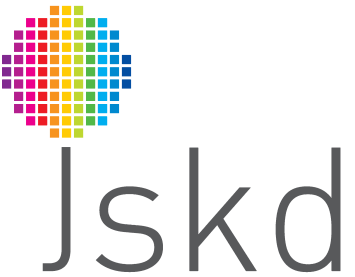 JAVNI SKLAD REPUBLIKE SLOVENIJE ZA KULTURNE DEJAVNOSTIŠtefanova 5, 1000 LjubljanaT: 01 24 10500, F: 01 24 10510e-pošta: info@jskd.siwww.jskd.siInterna oznaka javnega naročila JN 4300-2/2020-1Naziv javnega naročila  Storitve odnosi z javnostmi in komunikacijaPredmet javnega naročilaJavno naročilo storitev Vrsta postopka naročilo male vrednostienotno javno naročiloVeljavnost pogodbe o javnem naročilu - okvirni sporazum24 mesecev (od 1. 4. 2020 do 31. 3. 2022)Dostopnost dokumentacije Portal javnih naročil (https://www.enarocanje.si) Sprememba dokumentacije  Naročnik sme v skladu z 67. členom ZJN-3 spremeniti ali dopolniti razpisno dokumentacijo. Tovrstne spremembe in dopolnitve bo naročnik izdal v obliki dodatkov k razpisni dokumentaciji. Vsak dodatek k razpisni dokumentaciji postane sestavni del razpisne dokumentacije. Kot del razpisne dokumentacije štejejo tudi vprašanja in odgovori, objavljeni na portalu javnih naročil ter vsa obvestila na Portalu javnih naročil.Objava javnega naročila Portal javnih naročil (https://www.enarocanje.si)Vprašanja ponudnikov Portal javnih naročil (https://www.enarocanje.si) 2. 3. 2020 do 12.00 ureOdgovori na vprašanja ponudnikov Portal javnih naročil (https://www.enarocanje.si) Način oddaje ponudbe Elektronsko javno naročanje RS - e-Oddaja, ki je dosegljiva na spletnem naslovu https://ejn.gov.si/e-oddaja1. Ponudba - Predračun (.pdf)2. ESPD (.xml)3. Ostala dokumentacija 5. 3. 2020 do 12.00 ureOdpiranje ponudb Elektronsko javno naročanje RS5. 3. 2020 ob 12.01 uriDopolnitev ali pojasnilo ponudbe Preko elektronske pošte na elektronski naslov, ki ga navede ponudnik v Ponudbi - Predračunurok za dopolnitev je praviloma 3 dni od dneva prejema poziva naročnika, razen če naročnik drugače določi v pozivuVročitev odločitve o oddaji javnega naročila Portal javnih naročil (https://www.enarocanje.si) Stroški priprave ponudbeNe glede na odločitev naročnika so stroški pregleda razpisne dokumentacije in priprave ponudbe na strani vsakega ponudnika.MeriloCena v EUR brez DDVZŠObrazecNavodiloPriloženo1Ponudba - Predračun izpolnjen, podpisan in žigosanda  /  ne2ESPDizpolnjen da  /  ne3Referenčno potrdilodokazilo pripravi ponudnik samda  /  neZŠOPIS razloga  Način dokazovanja 1Gospodarskemu subjektu ali osebi, ki je članica upravnega, vodstvenega ali nadzornega organa tega gospodarskega subjekta ali ki ima pooblastila za njegovo zastopanje ali odločanje ali nadzor v njem, je bila izrečena pravnomočna sodba, ki ima elemente naslednjih kaznivih dejanj, ki so opredeljena v Kazenskem zakoniku (Uradni list RS, št. 50/12 – uradno prečiščeno besedilo in 54/15 in naslednji, v nadaljevanju KZ-1) v skladu s prvim odstavkom 75. člena ZJN-3ESPD, Del III: Razlogi za izključitev, A: Razlogi, povezani s kazenskimi obsodbami 2Gospodarski subjekt ne izpolnjuje obveznih dajatev in drugih denarnih nedavčnih obveznosti v skladu z zakonom, ki ureja finančno upravo, ki jih pobira davčni organ v skladu s predpisi države, v kateri ima sedež, ali predpisi države naročnika, če vrednost teh neplačanih zapadlih obveznosti na dan oddaje ponudbe ali prijave znaša 50 eurov ali več. Šteje se, da gospodarski subjekt ne izpolnjuje obveznosti iz prejšnjega stavka tudi, če na dan oddaje ponudbe ali prijave ni imel predloženih vseh obračunov davčnih odtegljajev za dohodke iz delovnega razmerja za obdobje zadnjih petih let do dne oddaje ponudbe ali prijave, v skladu z drugim odstavkom 75. člena ZJN-3. ESPD, Del III: Razlogi za izključitev, B: Razlogi, povezani s plačilom davkov ali prispevkov za socialno varnost3Nad gospodarskim subjektom se je začel postopek zaradi insolventnosti ali prisilnega prenehanja po zakonu, ki ureja postopek zaradi insolventnosti in prisilnega prenehanja, ali postopek likvidacije po zakonu, ki ureja gospodarske družbe, če njegova sredstva ali poslovanje upravlja upravitelj ali sodišče, ali če so njegove poslovne dejavnosti začasno ustavljene, ali če se je v skladu s predpisi druge države nad njim začel postopek ali pa je nastal položaj z enakimi pravnimi posledicami, v skladu s točko b šestega odstavka 75. člena ZJN-3. ESPD, Del III: Razlogi za izključitev, C: Razlogi, povezani z insolventnostjo, nasprotjem interesov ali kršitvijo poklicnih pravil4Gospodarski subjekt je zagrešil hujšo kršitev poklicnih pravil, zaradi česar je omajana njegova integriteta, na podlagi točke c šestega odstavka 75. člena ZJN-3. ESPD, Del III: Razlogi za izključitev, C: Razlogi, povezani z insolventnostjo, nasprotjem interesov ali kršitvijo poklicnih pravil5Gospodarski subjekt z drugimi gospodarskimi subjekti sklenil dogovor, katerega cilj ali učinek je preprečevati, omejevati ali izkrivljati konkurenco, na podlagi točke č šestega odstavka 75. člena ZJN-3. ESPD, Del III: Razlogi za izključitev, C: Razlogi, povezani z insolventnostjo, nasprotjem interesov ali kršitvijo poklicnih pravil6Pri gospodarskem subjektu so se pri prejšnji pogodbi o izvedbi javnega naročila ali prejšnji koncesijski pogodbi, sklenjeni z naročnikom, pokazale precejšnje ali stalne pomanjkljivosti pri izpolnjevanju ključne obveznosti, zaradi česar je naročnik predčasno odstopil od prejšnjega naročila oziroma pogodbe ali uveljavljal odškodnino ali so bile izvedene druge primerljive sankcije, v skladu s točko f šestega odstavka 75. člena ZJN-3. ESPD, Del III: Razlogi za izključitev, C: Razlogi, povezani z insolventnostjo, nasprotjem interesov ali kršitvijo poklicnih pravil7Gospodarski subjekt je na dan, ko poteče rok za oddajo ponudb ali prijav, uvrščen v evidenco gospodarskih subjektov z negativnimi referencam, v skladu s četrtim odstavkom 75. člena ZJN-3. ESPD, Del III: Razlogi za izključitev, D: Nacionalni razlogi za izključitev8Pri gospodarskem subjektu v zadnjih treh letih pred potekom roka za oddajo ponudb je pristojni organ Republike Slovenije ali druge države članice ali tretje države ugotovil najmanj dve kršitvi v zvezi s plačilom za delo, delovnim časom, počitki, opravljanjem dela na podlagi pogodb civilnega prava kljub obstoju elementov delovnega razmerja ali v zvezi z zaposlovanjem na črno, za kateri mu je bila s pravnomočno odločitvijo ali več pravnomočnimi odločitvami izrečena globa za prekršek (točka b četrtega odstavka 75. člena ZJN-3)ESPD, Del III: Razlogi za izključitev, D: Nacionalni razlogi za izključitevZŠOPIS pogoja   Način dokazovanja Priloge in obrazci1Gospodarski subjekt je vpisan v ustrezen poklicni ali poslovni registerESPD, Del IV: Pogoji za sodelovanje, A: Ustreznost Izpis iz poklicnega ali poslovnega registra 2Gospodarski subjekt je v zadnjih treh (3) letih pred rokom za prejem ponudb izvedel najmanj eno (1) istovrstno storitev v višini vsaj 20.000,00 EUR brez DDVESPD, Del IV: Pogoji za sodelovanje, C: Tehnična in strokovna sposobnostReferenčno potrdiložigPonudnik žigžig(ime in priimek pooblaščene osebe)žigžig(podpis)ŽigReferenčni naročnik:ŽigŽig(ime in priimek pooblaščene osebe)ŽigŽig(podpis)Za dobavitelja:Za JSKD:mag. Marko Repnik, direktor(ime in priimek)(podpis)(podpis)(žig)(žig)(datum podpisa sporazuma)(datum podpisa sporazuma)